INDICAÇÃO Nº 2151/2019Indica ao Poder Executivo Municipal operação “tapa-buracos” na Rua Etelvino Gomes de Oliveira, defronte o número 1591, no bairro Jardim Gerivá.Excelentíssimo Senhor Prefeito Municipal, “Nos termos do Art. 108 do Regimento Interno desta Casa de Leis, dirijo-me a Vossa Excelência para sugerir que, por intermédio do Setor competente, que proceda com operação ‘tapa-buracos” na Rua Etelvino Gomes de Oliveira, no bairro Jardim Gerivá.  Justificativa:Conforme visita realizada “in loco”, este vereador pôde constatar o estado de degradação da malha asfáltica da referida via pública, fato este que prejudica as condições de tráfego e potencializa a ocorrência de acidentes, bem como o surgimento de avarias nos veículos automotores que por esta via diariamente trafegam. Plenário “Dr. Tancredo Neves”, em 10 de junho de 2.019.CELSO LUCCATTI CARNEIRO“Celso da Bicicletaria”-vereador-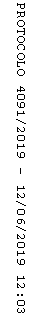 